Llegan primeras vacunas de trimestre que recibirá más de 2,5 millones de dosis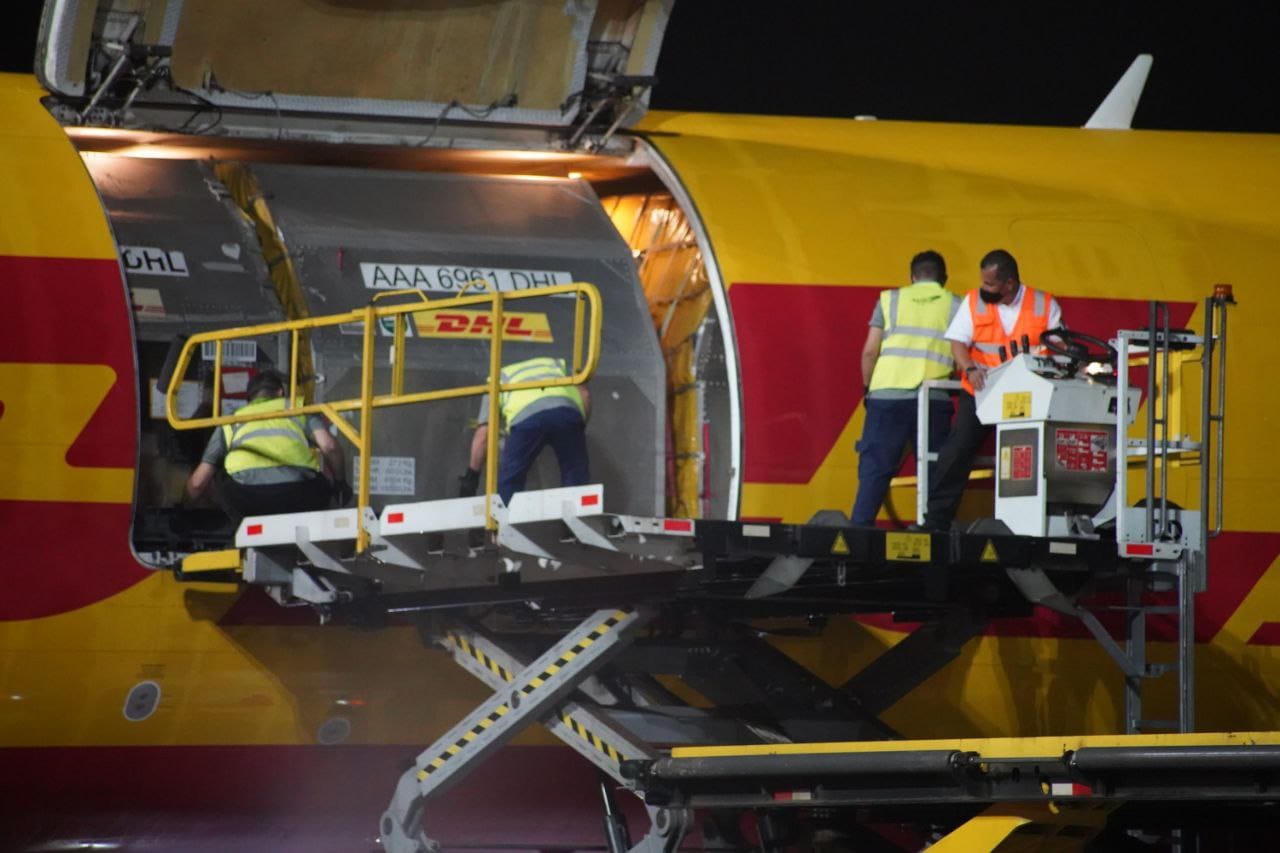 Entre julio y setiembre llegarán más de 2.500.000 dosis para iniciar vacunación de personas sin factores de riesgo y aplicar segunda dosis de grupos vulnerables.La noche de este jueves ingresaron 52.650 dosis de Pfizer/BioNTech.Esa casa farmacéutica enviará 2.355.210 dosis durante este trimestre.Un 33% de la población meta ha recibido al menos una dosis.San José, 8 de julio de 2021. Esta noche llegó al país el primer lote de vacunas del trimestre julio-setiembre, durante el cual se recibirán más de 2.500.000 dosis por contrato antes del 30 de setiembre. Eso sería medio millón más de vacunas que las recibidas entre abril y junio, cuando arribaron 2.044.620 de dosis contra el COVID-19.El vuelo D5231 aterrizó con 52.650 vacunas, cerca de las 9:00 p.m. en Base 2 del Aeropuerto Internacional Juan Santamaría. Al inicio del trimestre entre abril y junio, las autoridades definieron la meta de recibir 2,2 millones de vacunas en ese periodo, cifra que fue superada holgadamente hasta alcanzar prácticamente las 2,8 millones de dosis en el país. Esto permitió establecer una nueva meta de recibir en total más de 5,3 millones de vacunas provenientes de contratos de compra antes del 30 de setiembre.La meta planteada para este trimestre no contempla potenciales ingresos en las próximas semanas por concepto de donaciones o préstamos, producto de las gestiones diplomáticas con gobiernos amigos para contar con mayor disponibilidad de vacunas.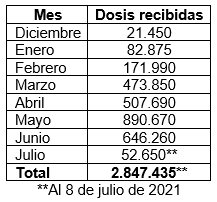 A la fecha, Pfizer/BioNTech ha entregado 2.266.485. La empresa comunicó públicamente que, como parte del contrato con Costa Rica, entre julio y setiembre hará llegar 2.355.210 vacunas más. Los nuevos arribos serán más cuantiosos a partir de la segunda quincena de julio, y el total del trimestre julio-setiembre será superior a todas las vacunas recibidas durante los primeros seis meses del año.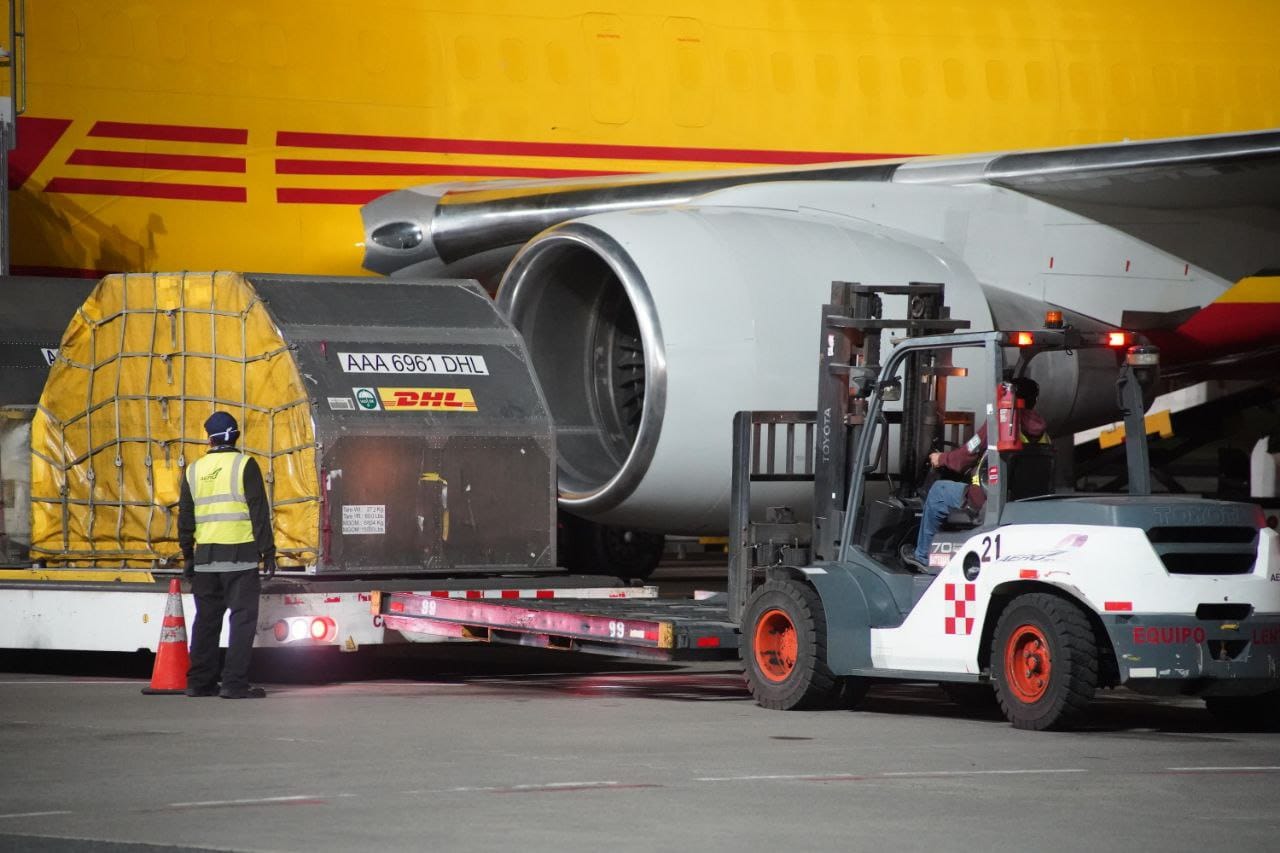 Por parte de AstraZeneca se han recibido 408.000 dosis, mientras que a través del mecanismo multilateral COVAX han llegado 172.950. Las autoridades no descartan la llegada de nuevos envíos por contrato en el trimestre entre julio y setiembre para acelerar el proceso de inmunización a nivel nacional.Comisión de Vacunas prepara vacunación de personas sin factores de riesgoDado el posible incremento de dosis disponibles hacia finales del mes y durante el trimestre, la Comisión Nacional de Vacunación y Epidemiología trabaja actualmente en la estrategia de vacunación contra la COVID-19 dirigida al grupo 5 (personas entre 12 y 58 sin factores de riesgo). De esta manera, el sistema de salud abriría la vacunación para todos los habitantes del país, con el único requisito de ser mayor de 12 años.De acuerdo con la Caja Costarricenses del Seguro Social, al corte del 5 de julio 1.704.868 personas han recibido al menos una dosis, un 33% de la población. De estas 816.931 ya cuentan con su esquema completo.Llegan primeras vacunas de trimestre que recibirá más de 2,5 millones de dosisEntre julio y setiembre llegarán más de 2.500.000 dosis para iniciar vacunación de personas sin factores de riesgo y aplicar segunda dosis de grupos vulnerables.La noche de este jueves ingresaron 52.650 dosis de Pfizer/BioNTech.Esa casa farmacéutica enviará 2.355.210 dosis durante este trimestre.Un 33% de la población meta ha recibido al menos una dosis.San José, 8 de julio de 2021. Esta noche llegó al país el primer lote de vacunas del trimestre julio-setiembre, durante el cual se recibirán más de 2.500.000 dosis por contrato antes del 30 de setiembre. Eso sería medio millón más de vacunas que las recibidas entre abril y junio, cuando arribaron 2.044.620 de dosis contra el COVID-19.El vuelo D5231 aterrizó con 52.650 vacunas, cerca de las 9:00 p.m. en Base 2 del Aeropuerto Internacional Juan Santamaría. Al inicio del trimestre entre abril y junio, las autoridades definieron la meta de recibir 2,2 millones de vacunas en ese periodo, cifra que fue superada holgadamente hasta alcanzar prácticamente las 2,8 millones de dosis en el país. Esto permitió establecer una nueva meta de recibir en total más de 5,3 millones de vacunas provenientes de contratos de compra antes del 30 de setiembre.La meta planteada para este trimestre no contempla potenciales ingresos en las próximas semanas por concepto de donaciones o préstamos, producto de las gestiones diplomáticas con gobiernos amigos para contar con mayor disponibilidad de vacunas.A la fecha, Pfizer/BioNTech ha entregado 2.266.485. La empresa comunicó públicamente que, como parte del contrato con Costa Rica, entre julio y setiembre hará llegar 2.355.210 vacunas más. Los nuevos arribos serán más cuantiosos a partir de la segunda quincena de julio, y el total del trimestre julio-setiembre será superior a todas las vacunas recibidas durante los primeros seis meses del año.Por parte de AstraZeneca se han recibido 408.000 dosis, mientras que a través del mecanismo multilateral COVAX han llegado 172.950. Las autoridades no descartan la llegada de nuevos envíos por contrato en el trimestre entre julio y setiembre para acelerar el proceso de inmunización a nivel nacional.Comisión de Vacunas prepara vacunación de personas sin factores de riesgoDado el posible incremento de dosis disponibles hacia finales del mes y durante el trimestre, la Comisión Nacional de Vacunación y Epidemiología trabaja actualmente en la estrategia de vacunación contra la COVID-19 dirigida al grupo 5 (personas entre 12 y 58 sin factores de riesgo). De esta manera, el sistema de salud abriría la vacunación para todos los habitantes del país, con el único requisito de ser mayor de 12 años.De acuerdo con la Caja Costarricenses del Seguro Social, al corte del 5 de julio 1.704.868 personas han recibido al menos una dosis, un 33% de la población. De estas 816.931 ya cuentan con su esquema completo.Llegan primeras vacunas de trimestre que recibirá más de 2,5 millones de dosisEntre julio y setiembre llegarán más de 2.500.000 dosis para iniciar vacunación de personas sin factores de riesgo y aplicar segunda dosis de grupos vulnerables.La noche de este jueves ingresaron 52.650 dosis de Pfizer/BioNTech.Esa casa farmacéutica enviará 2.355.210 dosis durante este trimestre.Un 33% de la población meta ha recibido al menos una dosis.San José, 8 de julio de 2021. Esta noche llegó al país el primer lote de vacunas del trimestre julio-setiembre, durante el cual se recibirán más de 2.500.000 dosis por contrato antes del 30 de setiembre. Eso sería medio millón más de vacunas que las recibidas entre abril y junio, cuando arribaron 2.044.620 de dosis contra el COVID-19.El vuelo D5231 aterrizó con 52.650 vacunas, cerca de las 9:00 p.m. en Base 2 del Aeropuerto Internacional Juan Santamaría. Al inicio del trimestre entre abril y junio, las autoridades definieron la meta de recibir 2,2 millones de vacunas en ese periodo, cifra que fue superada holgadamente hasta alcanzar prácticamente las 2,8 millones de dosis en el país. Esto permitió establecer una nueva meta de recibir en total más de 5,3 millones de vacunas provenientes de contratos de compra antes del 30 de setiembre.La meta planteada para este trimestre no contempla potenciales ingresos en las próximas semanas por concepto de donaciones o préstamos, producto de las gestiones diplomáticas con gobiernos amigos para contar con mayor disponibilidad de vacunas.A la fecha, Pfizer/BioNTech ha entregado 2.266.485. La empresa comunicó públicamente que, como parte del contrato con Costa Rica, entre julio y setiembre hará llegar 2.355.210 vacunas más. Los nuevos arribos serán más cuantiosos a partir de la segunda quincena de julio, y el total del trimestre julio-setiembre será superior a todas las vacunas recibidas durante los primeros seis meses del año.Por parte de AstraZeneca se han recibido 408.000 dosis, mientras que a través del mecanismo multilateral COVAX han llegado 172.950. Las autoridades no descartan la llegada de nuevos envíos por contrato en el trimestre entre julio y setiembre para acelerar el proceso de inmunización a nivel nacional.Comisión de Vacunas prepara vacunación de personas sin factores de riesgoDado el posible incremento de dosis disponibles hacia finales del mes y durante el trimestre, la Comisión Nacional de Vacunación y Epidemiología trabaja actualmente en la estrategia de vacunación contra la COVID-19 dirigida al grupo 5 (personas entre 12 y 58 sin factores de riesgo). De esta manera, el sistema de salud abriría la vacunación para todos los habitantes del país, con el único requisito de ser mayor de 12 años.De acuerdo con la Caja Costarricenses del Seguro Social, al corte del 5 de julio 1.704.868 personas han recibido al menos una dosis, un 33% de la población. De estas 816.931 ya cuentan con su esquema completo.Llegan primeras vacunas de trimestre que recibirá más de 2,5 millones de dosisEntre julio y setiembre llegarán más de 2.500.000 dosis para iniciar vacunación de personas sin factores de riesgo y aplicar segunda dosis de grupos vulnerables.La noche de este jueves ingresaron 52.650 dosis de Pfizer/BioNTech.Esa casa farmacéutica enviará 2.355.210 dosis durante este trimestre.Un 33% de la población meta ha recibido al menos una dosis.San José, 8 de julio de 2021. Esta noche llegó al país el primer lote de vacunas del trimestre julio-setiembre, durante el cual se recibirán más de 2.500.000 dosis por contrato antes del 30 de setiembre. Eso sería medio millón más de vacunas que las recibidas entre abril y junio, cuando arribaron 2.044.620 de dosis contra el COVID-19.El vuelo D5231 aterrizó con 52.650 vacunas, cerca de las 9:00 p.m. en Base 2 del Aeropuerto Internacional Juan Santamaría. Al inicio del trimestre entre abril y junio, las autoridades definieron la meta de recibir 2,2 millones de vacunas en ese periodo, cifra que fue superada holgadamente hasta alcanzar prácticamente las 2,8 millones de dosis en el país. Esto permitió establecer una nueva meta de recibir en total más de 5,3 millones de vacunas provenientes de contratos de compra antes del 30 de setiembre.La meta planteada para este trimestre no contempla potenciales ingresos en las próximas semanas por concepto de donaciones o préstamos, producto de las gestiones diplomáticas con gobiernos amigos para contar con mayor disponibilidad de vacunas.A la fecha, Pfizer/BioNTech ha entregado 2.266.485. La empresa comunicó públicamente que, como parte del contrato con Costa Rica, entre julio y setiembre hará llegar 2.355.210 vacunas más. Los nuevos arribos serán más cuantiosos a partir de la segunda quincena de julio, y el total del trimestre julio-setiembre será superior a todas las vacunas recibidas durante los primeros seis meses del año.Por parte de AstraZeneca se han recibido 408.000 dosis, mientras que a través del mecanismo multilateral COVAX han llegado 172.950. Las autoridades no descartan la llegada de nuevos envíos por contrato en el trimestre entre julio y setiembre para acelerar el proceso de inmunización a nivel nacional.Comisión de Vacunas prepara vacunación de personas sin factores de riesgoDado el posible incremento de dosis disponibles hacia finales del mes y durante el trimestre, la Comisión Nacional de Vacunación y Epidemiología trabaja actualmente en la estrategia de vacunación contra la COVID-19 dirigida al grupo 5 (personas entre 12 y 58 sin factores de riesgo). De esta manera, el sistema de salud abriría la vacunación para todos los habitantes del país, con el único requisito de ser mayor de 12 años.De acuerdo con la Caja Costarricenses del Seguro Social, al corte del 5 de julio 1.704.868 personas han recibido al menos una dosis, un 33% de la población. De estas 816.931 ya cuentan con su esquema completo.